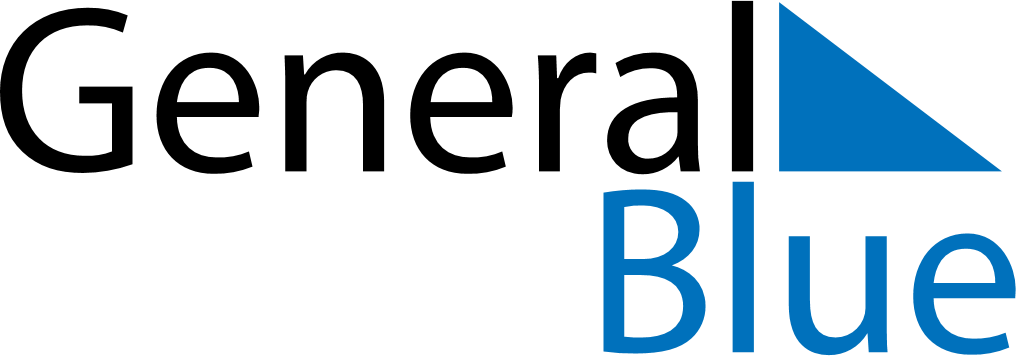 September 2027September 2027September 2027September 2027GibraltarGibraltarGibraltarMondayTuesdayWednesdayThursdayFridaySaturdaySaturdaySunday123445678910111112Gibraltar National Day1314151617181819202122232425252627282930